Publicado en España el 01/12/2020 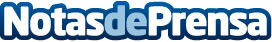 Los proyectos Pharmawhale, Care4u y Health EDI ganan la segunda edición de ‘Innomakers4Health’ con propuestas de innovación en el sector Salud El centenar de changemakers participantes han tenido que diseñar y desarrollar soluciones vanguardistas para los dos retos planteados: la gestión eficiente del stock de medicamentos y su dispensación a distancia y, por otra, la medición de la eficiencia en la telemedicina. El evento online se ha celebrado del 26 al 28 de noviembre de la mano de Pfizer y la Fundación Pfizer, en el entorno de TheCUBE Virtual HUB. Entre los tres equipos ganadores se ha repartido un total de 6.000 euros en premiosDatos de contacto:Ana López630701069Nota de prensa publicada en: https://www.notasdeprensa.es/los-proyectos-pharmawhale-care4u-y-health-edi Categorias: Nacional Medicina Industria Farmacéutica Investigación Científica Emprendedores Premios Innovación Tecnológica http://www.notasdeprensa.es